Завод по производству масел, смазочных материалов и специальных жидкостей 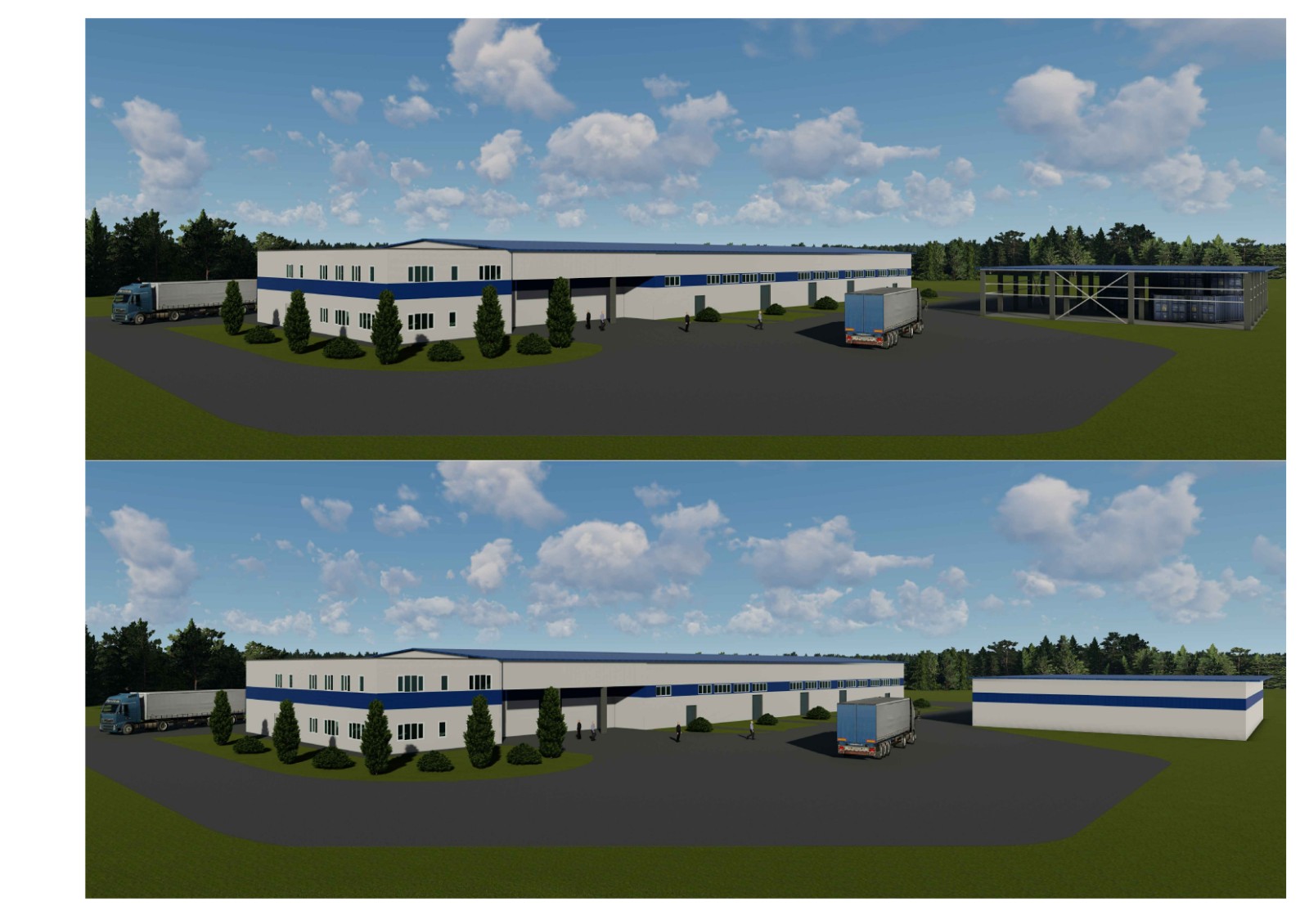 Наименование организацииООО «СКАНЛИНК»ООО «СКАНЛИНК»Срок реализации (годы)2021-20242021-2024Количество создаваемых новых (дополнительных) рабочих мест2121Стадии реализации проекта даналичие идеиСтадии реализации проекта даразработка проектно-сметной документацииСтадии реализации проекта дастроительно-монтажные работыСтадии реализации проекта дазакупка оборудованияСтадии реализации проекта монтаж оборудования и пуско-наладочные работыВид выпускаемой новой продукциимасла минеральные гидравлические, масла для смазки пильных цепей, масла компрессорные, масла редукторные, масляные смазочно-охлаждающие жидкости, масла моторные, масла антикоррозионные в крупнооптовой и мелкорозничной таремасла минеральные гидравлические, масла для смазки пильных цепей, масла компрессорные, масла редукторные, масляные смазочно-охлаждающие жидкости, масла моторные, масла антикоррозионные в крупнооптовой и мелкорозничной тареРынки сбыта (страны)Республика Беларусь, страны ЕАЭСРеспублика Беларусь, страны ЕАЭС